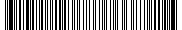 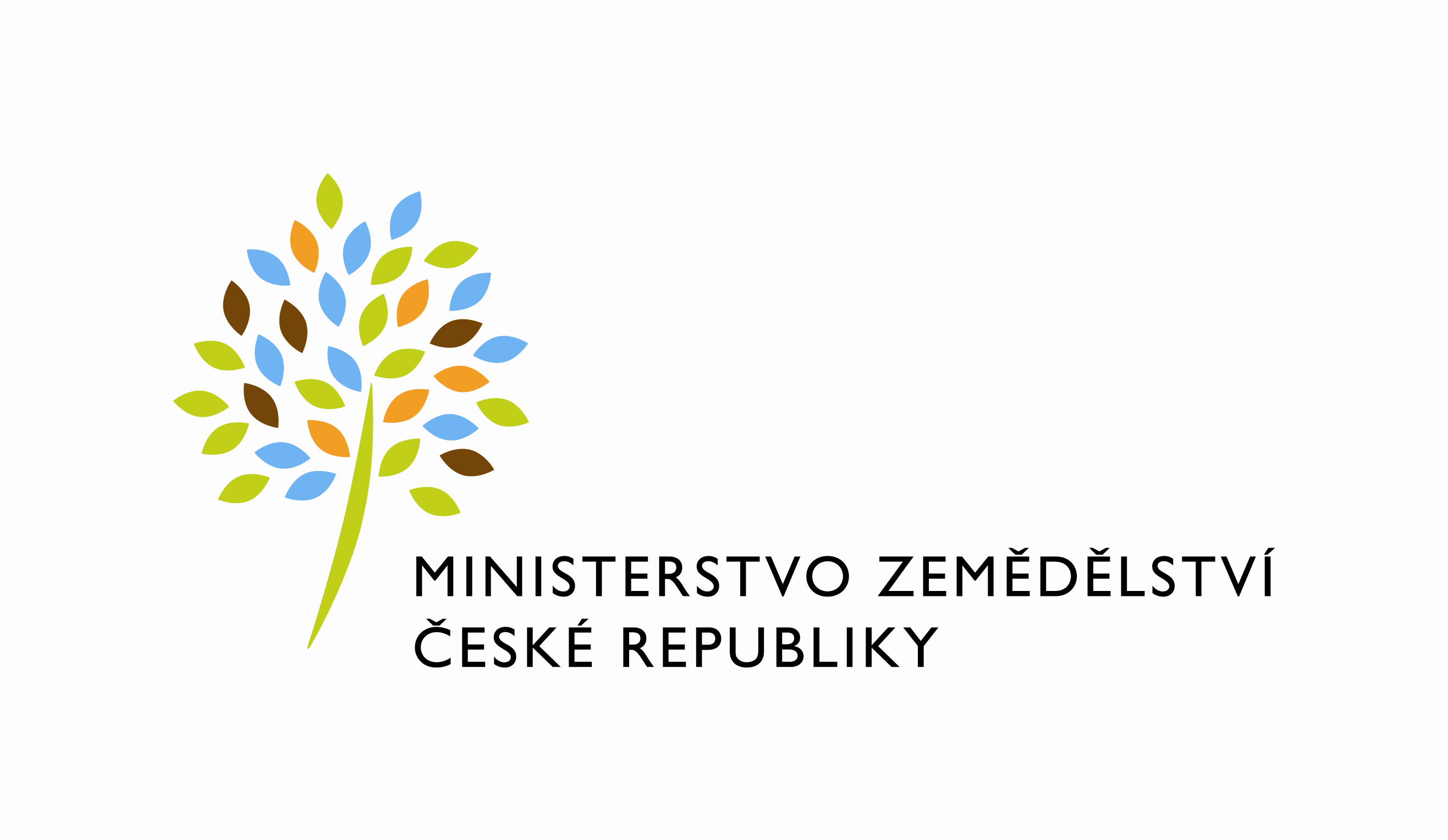 Požadavek na změnu (RfC) – Z37264a – věcné zadáníZákladní informaceStručný popis a odůvodnění požadavkuPopis požadavkuInformační systém ARES, konkrétně jeho neveřejnou část, využívají registry a aplikace resortu zemědělství pro výkon svých agend, a to prostřednictvím webové služby SZR SZR_ARS01A. Ministerstvo financí bude implementovat nový Informační systém ARES, který dle dostupné dokumentace, bude poskytovat údaje jiným způsobem a v jiném rozsahu. Ministerstvo financí dosud nezveřejnilo dokumentaci k neveřejné části, proto MZe musí stávající webovou službu upravit tak, aby mohla komunikovat a získávat údaje z veřejné části ARES.Odůvodnění požadované změny (změny právních předpisů, přínosy)Informační systém ARES využívají především agendy, jejichž podpůrné systémy nejsou napojeny na rozhraní informačního systému základních registrů.Rizika nerealizaceNemožnost ověřovat podnikatelské subjekty registry a aplikacemi, které nejsou napojeny 
na rozhraní informačního systému základních registrů.Podrobný popis požadavkuV souvislosti s oznámením MFCR o plánovaném ukončení původního IS ARES je nezbytné zajistit komunikaci dotčených IS MZe, konkrétně se jedná o níže uvedené aplikace SZR (Společný zemědělský registr, SR (Speciální registry), aplikace eAgriapp, ISND (Informační systém národních dotací), MPZ (Modul pro žadatele v rámci ISND)SAPVzhledem k tomu, že zatím ze strany MFCR nebyla poskytnuta potřebná dokumentace
a součinnost k neveřejné části IS ARES a je nutné zachovat způsob komunikace vůči IS ARES, požadujeme realizovat úpravu stávající webové služby SZR_ARS01A tak, aby byla zajištěna alespoň komunikace s veřejnou částí IS ARES.Dopady na IS MZe(V případě předpokládaných či možných dopadů změny na infrastrukturu nebo na bezpečnost je třeba si vyžádat stanovisko relevantních specialistů, tj. provozního, bezpečnostního garanta, příp. architekta.).Na provoz a infrastrukturuBez dopadu.Na bezpečnostBez dopadu.Na součinnost s dalšími systémyBez dopadu.Požadavky na součinnost AgriBus(Pokud existují požadavky na součinnost Agribus, uveďte specifikaci služby ve formě strukturovaného požadavku (request) a odpovědi (response) s vyznačenou změnou.)Žádné.Požadavek na podporu provozu naimplementované změny(Uveďte, zda zařadit změnu do stávající provozní smlouvy, konkrétní požadavky na požadované služby, SLA.)V rozsahu stávající smlouvy.Požadavek na úpravu dohledového nástroje(Uveďte, zda a jakým způsobem je požadována úprava dohledových nástrojů.)Žádný.Požadavek na dokumentaciOvěření správnosti dokumentů zajišťuje Koordinátor změny ve spolupráci s Odd. provozu (ad 5. – 8.) a Odd. kybernetické bezpečnosti (ad 5.).V připojeném souboru je uveden rozsah vybrané technické dokumentace – otevřete dvojklikem:    U dokumentů, které již existují, se má za to, že je požadována jejich aktualizace. Pokud se požaduje zpracování nového dokumentu namísto aktualizace stávajícího, uveďte toto explicitně za názvem daného dokumentu, např. „Uživatelská příručka – nový“.Provozně-technická dokumentace bude zpracována dle vzorového dokumentu, který je připojen – otevřete dvojklikem:xxx       Akceptační kritériaPlnění v rámci požadavku na změnu bude akceptováno, jestliže budou akceptovány dokumenty uvedené v tabulce výše v bodu 5, budou předloženy podepsané protokoly o uživatelském testování a splněna případná další kritéria uvedená v tomto bodu. Základní milníkyPřílohyŽádné.Podpisová doložkaB – nabídkA řešení k požadavku Z37264Návrh konceptu technického řešení  Viz část A tohoto PZ, body 2 a 3.Rozsah nahrazené odpovědi služby SZR_ARS01A bude naplněn pouze v rozsahu poskytovaném novým rozhraním ARES, v případě, že nové rozhraní nebude poskytovat některé údaje, budou tyto údaje v odpovědi služby SZR_ARS01A chybět.Na straně ARES je nově používáno veřejné rozhraní a je nutné dodržovat podmínky volání dle: https://ares.gov.cz/stranky/vyvojar-infoSlužba nebude kontrolovat plnění těchto omezení a může tedy dojít k porušení v případě nadměrného volání služby.Uživatelské a licenční zajištění pro ObjednateleV souladu s podmínkami smlouvy č. 390-2023-12120.Dopady do systémů MZeNa provoz a infrastrukturu(Pozn.: V případě, že má změna dopady na síťovou infrastrukturu, doplňte tabulku v připojeném souboru - otevřete dvojklikem.)     Bez dopadu.Na bezpečnostNávrh řešení musí být v souladu se všemi požadavky v aktuální verzi Směrnice systémové bezpečnosti MZe. Upřesnění požadavků směrnice ve vztahu k tomuto RfC:Na součinnost s dalšími systémyKonzumenti služby SZR_ARS01A musejí ověřit, že nově poskytovaný rozsah dat odpovědi služby SZR_ARS01A je dostačující pro jejich potřeby a musejí ověřit schopnost službu v tomto omezenějším rozsahu konzumovat.Na součinnost AgriBusBez dopadu.Na dohledové nástroje/scénářeBez dopadu.Ostatní dopady(Pozn.: Pokud má požadavek dopady do dalších požadavků MZe, uveďte je také v tomto bodu.)Může dojít k ztrátě některých údajů, které se v současné době načítají ze stávajícího rozhraní ARES a nebudou v rámci nového rozhraní dostupné.Požadavky na součinnost Objednatele a třetích stran(Pozn.: K popisu požadavku uveďte etapu, kdy bude součinnost vyžadována.)Harmonogram plnění*/ Upozornění: Uvedený harmonogram je platný v případě, že Dodavatel obdrží objednávku do 16.10.2023. V případě pozdějšího data objednání si Dodavatel vyhrazuje právo na úpravu harmonogramu v závislosti na aktuálním vytížení kapacit daného realizačního týmu Dodavatele či stanovení priorit ze strany Objednatele.Pracnost a cenová nabídka navrhovaného řešenívčetně vymezení počtu člověkodnů nebo jejich částí, které na provedení poptávaného plnění budou spotřebovány(Pozn.: MD – člověkoden, MJ – měrná jednotka, např. počet kusů)PřílohyPodpisová doložkaC – Schválení realizace požadavku Z37264Specifikace plněníPožadované plnění je specifikováno v části A a B tohoto RfC. Dle části B bod 3.2 jsou pro realizaci příslušných bezpečnostních opatření požadovány následující změny:Uživatelské a licenční zajištění pro Objednatele (je-li relevantní):Požadavek na součinnost(V případě, že má změnový požadavek dopad na napojení na SIEM, PIM nebo Management zranitelnosti dle bodu 1, uveďte také požadovanou součinnost Oddělení kybernetické bezpečnosti.)Harmonogram realizacePracnost a cenová nabídka navrhovaného řešenívčetně vymezení počtu člověkodnů nebo jejich částí, které na provedení poptávaného plnění budou spotřebovány(Pozn.: MD – člověkoden, MJ – měrná jednotka, např. počet kusů)PosouzeníBezpečnostní garant, provozní garant a architekt potvrzují svým podpisem za oblast, kterou garantují, správnost specifikace plnění dle bodu 1 a její soulad s předpisy a standardy MZe 
a doporučují změnu k realizaci. (Pozn.: RfC se zpravidla předkládá k posouzení Bezpečnostnímu garantovi, Provoznímu garantovi, Architektovi, a to podle předpokládaných dopadů změnového požadavku na bezpečnost, provoz, příp. architekturu. Koordinátor změny rozhodne, od koho vyžádat posouzení dle konkrétního případu změnového požadavku.)SchváleníSvým podpisem potvrzuje požadavek na realizaci změny:(Pozn.: Oprávněná osoba se uvede v případě, že je uvedena ve smlouvě.)VysvětlivkyID PK MZe:817Název změny:EZP - Úprava webové služby SZR_ARS01A pro volání ARES – veřejná částEZP - Úprava webové služby SZR_ARS01A pro volání ARES – veřejná částEZP - Úprava webové služby SZR_ARS01A pro volání ARES – veřejná částEZP - Úprava webové služby SZR_ARS01A pro volání ARES – veřejná částDatum předložení požadavku:Datum předložení požadavku:Požadované datum nasazení:Kategorie změny:Normální       Urgentní  Priorita:Vysoká    Střední     Nízká Oblast:Aplikace         Zkratka: EZPOblast:Aplikace         Typ požadavku: Legislativní    Zlepšení    Bezpečnost Oblast:Infrastruktura  Typ požadavku:Nová komponenta    Upgrade   Bezpečnost    Zlepšení    Obnova  RoleJméno Organizace /útvarTelefonE-mailŽadatel:Jarmila Samková10051221812227jarmila.samkova@mze.czMetodický garant:Jarmila Samková10051221812227jarmila.samkova@mze.czVěcný garant:Lenka Typoltová10051221812342lenka.typoltova@mze.czKoordinátor změny:Václav Krejčí12121221812149vaclav.krejci@mze.czPoskytovatel/Dodavatel:xxxO2ITSxxxxxxSmlouva č.:390-2023-12120KL:HR-001IDDokumentFormát výstupu (ano/ne)Formát výstupu (ano/ne)Formát výstupu (ano/ne)Garant za MZeIDDokumentel. úložištěpapírCDGarant za MZeAnalýza navrhnutého řešeníANONENEDokumentace dle specifikace Závazná metodika návrhu a dokumentace architektury MZeANONENETestovací scénář, protokol o otestováníANONENEUživatelská příručkaNENENEVěcný garantProvozně technická dokumentace (systémová a bezpečnostní dokumentace)ANONENEOKB, provozZdrojový kód a měněné konfigurační souboryANONENEWebové služby + konzumentské testyANONENEDohledové scénáře (úprava stávajících/nové scénáře)NENENEMilníkTermínZahájení realizaceZveřejnění objednávky v registru smluvUkončení realizace31.10.2023Za resort MZe:Jméno:Podpis:Metodický garantJarmila SamkováKoordinátor změny:Václav KrejčíID PK MZe:817Č.Oblast požadavkuPředpokládaný dopad a navrhované opatření/změnyŘízení přístupu 3.1.1. – 3.1.6.Bez dopaduDohledatelnost provedených změn v datech 3.1.7.Bez dopaduCentrální logování událostí v systému 3.1.7.Bez dopaduŠifrování 3.1.8., Certifikační autority a PKI 3.1.9.Bez dopaduIntegrita – constraints, cizí klíče apod. 3.2.Bez dopaduIntegrita – platnost dat 3.2.Bez dopaduIntegrita - kontrola na vstupní data formulářů 3.2.Bez dopaduOšetření výjimek běhu, chyby a hlášení 3.4.3.Bez dopaduPráce s pamětí 3.4.4.Bez dopaduŘízení - konfigurace změn 3.4.5.Bez dopaduOchrana systému 3.4.7.Bez dopaduTestování systému 3.4.9.Bez dopaduExterní komunikace 3.4.11.Bez dopaduMZe / Třetí stranaPopis požadavku na součinnostMZe/GarantOvěření nového řešení a akceptace.MZe/MPzSoučinnost při testování.Popis etapyTermínObjednání PZT0Vývoj a nasazení testovací prostředíT1=T0+10 pracovních dní.TestováníT2=T1+5 pracovnách dníAkceptaceT3=T2+5 pracovnách dníNasazení na produkciT4=T3+5 pracovnách dníOblast / rolePopisPracnost v MD/MJv Kč bez DPHv Kč s DPHViz cenová nabídka v příloze č.117,75226 348,75273 881,99Celkem:Celkem:17,75226 348,75273 881,99IDNázev přílohyFormát (CD, listinná forma)01Cenová nabídkaListinná formaNázev DodavateleJméno oprávněné osobyPodpisO2 IT Services s.r.o.xxxID PK MZe:817Č.Oblast požadavkuRealizovat(ano  / ne )Upřesnění požadavkuŘízení přístupu 3.1.1. – 3.1.6.------------------------------------------------Dohledatelnost provedených změn v datech 3.1.7.------------------------------------------------Centrální logování událostí v systému 3.1.7.------------------------------------------------Šifrování 3.1.8., Certifikační autority a PKI 3.1.9.------------------------------------------------ Integrita – constraints, cizí klíče apod. 3.2.------------------------------------------------Integrita – platnost dat  3.2.------------------------------------------------Integrita - kontrola na vstupní data formulářů 3.2.------------------------------------------------Ošetření výjimek běhu, chyby a hlášení 3.4.3.------------------------------------------------Práce s pamětí 3.4.4.------------------------------------------------Řízení - konfigurace změn 3.4.5.------------------------------------------------Ochrana systému 3.4.7.------------------------------------------------Testování systému 3.4.9.------------------------------------------------Externí komunikace 3.4.11.------------------------------------------------Útvar / DodavatelPopis požadavku na součinnostOdpovědná osobaMZe/GarantOvěření nového řešení a akceptace.Metodický garantMZe/MPzSoučinnost při testování.Koordinátor změnyPopis etapyTermínZahájení plněníT0=Datum zveřejnění objednávky v RSDokončení plněníT1= T0+25 pracovních dníOblast / rolePopisPracnost v MD/MJv Kč bez DPH:v Kč s DPH:Viz cenová nabídka v příloze č.117,75226 348,75273 881,99Celkem:Celkem:17,75226 348,75273 881,99RoleJménoPodpis/MailBezpečnostní garantOldřich ŠtěpánekProvozní garantAleš ProšekArchitekt----------------------------------------------------------------------RoleJménoPodpisŽadatelJarmila SamkováVěcný garantLenka TypoltováKoordinátor změnyVáclav KrejčíOprávněná osoba ve věcech ad hoc služebVladimír VelasŘeditel odboru ITMiroslav Rychtařík